                                                                                                                                                   ____          ҠАРАР                                                           ПОСТАНОВЛЕНИЕ       28 апрель 2020 йыл                      № 31                    28 апреля 2020 годаО признании утратившим силу Административного регламента по исполнению муниципального функции «Регистрационный учет граждан по месту пребывания и месту жительства в пределах Сельского поселения», утвержденного постановлением Администрации сельского поселения Камеевский сельсовет муниципального района Мишкинский район Республики Башкортостан от 24.07.2012 г. № 20В соответствии ст. 4 Закона «О праве граждан Российской Федерации на свободу передвижения, выбор места пребывания и жительства в пределах Российской Федерации» от 25.06.1993 г. № 5242-1, Постановлением Правительства РФ от 17.07.1995 г. № 713 «Об утверждении Правил регистрации и снятия граждан Российской Федерации с регистрационного учета по месту пребывания и по месту жительства в пределах Российской Федерации и Перечня должностных лиц, ответственных за регистрацию",   со ст. 14 и ч. 1 ст. 7 Федерального закона № 131-ФЗ от 06.10.2003 г. «Об общих принципах организации местного самоуправления в Российской Федерации», Администрация сельского поселения Камеевский сельсовет муниципального района Мишкинский район Республики Башкортостан п о с т а н о в л я е т:1. Признать утратившим силу Административного регламента по исполнению муниципального функции «Регистрационный учет граждан по месту пребывания и месту жительства в пределах Сельского поселения», утвержденного постановлением Администрации сельского поселения Камеевский сельсовет муниципального района Мишкинский район Республики Башкортостан от 24.07.2012 г. № 20.2. Настоящее постановление обнародовать на информационном стенде в здании администрации сельского поселения Камеевский сельсовет по адресу: с.Камеево, ул. Центральная, д. 1 и на официальном сайте Администрации сельского поселения Камеевский сельсовет муниципального района Мишкинский район Республики Башкортостан http://mishkan.ru/ в разделе Камеевский сельсовет.3.   Контроль за исполнением настоящего постановления оставляю за собой.Глава сельского поселенияКамеевский сельсовет 	    Г.А. БайдимировБашҡортостан РеспубликаhыМишҡә районымуниципаль районыныңҠәмәй аулы советыАуыл биләмәтhеХәҡимиәте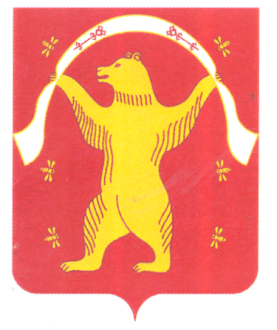 АдминистрацияСельского поселенияКамеевский сельсоветМуниципального районаМишкинский районРеспублики Башкортостан